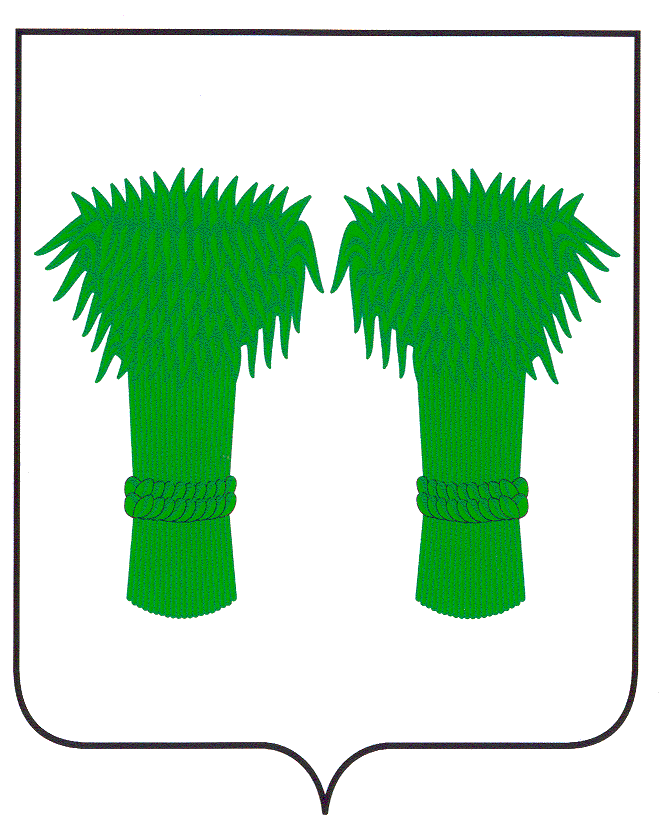 МУНИЦИПАЛЬНЫЙВЕСТНИК                                     информационный бюллетеньОфициальное издание районного Собрания депутатов иадминистрации Кадыйского муниципального районаРОССИЙСКАЯ ФЕДЕРАЦИЯКОСТРОМСКАЯ ОБЛАСТЬАДМИНИСТРАЦИЯ КАДЫЙСКОГО МУНИЦИПАЛЬНОГО РАЙОНА	В соответствии с постановлением губернатора Костромской области от 29 декабря 2017 г. № 275 «О конкурсном отборе муниципальных образований Костромской области в целях реализации проектов развития,  основанных на общественных инициативах» в номинации «Местные инициативы» на территории Кадыйского муниципального района подготовлен нижеприведенный список проектов для участия в конкурсном отбореРОССИЙСКАЯ ФЕДЕРАЦИЯКОСТРОМСКАЯ ОБЛАСТЬАДМИНИСТРАЦИЯ КАДЫЙСКОГО МУНИЦИПАЛЬНОГО РАЙОНАПОСТАНОВЛЕНИЕ « 23  » октября  2020 года                                                                                                                           № 423      В соответствии со статьей 134 Трудового кодекса Российской Федерации, постановлением  администрации Костромской области от 27 ноября 2017 года № 447-а «Об оплате труда работников государственных образовательных организаций Костромской области» (в редакции от 4 сентября 2018г. № 369-а, от 28 января 2019г. № 26-а, от 16 сентября 2019г. № 368-а, от 27 апреля 2020г. № 163-а), распоряжением администрации Кадыйского муниципального района от 17 сентября 2020 года № 332-р «О мерах по повышению оплаты труда работников муниципальных учреждений Кадыйского муниципального района», руководствуясь Уставом Кадыйского муниципального района, администрация Кадыйского муниципального района постановляет:1. Внести в положение об оплате труда работников муниципальных образовательных организаций Кадыйского муниципального района, утвержденное постановлением администрации Кадыйского муниципального района от 29 ноября 2017 года № 384 «Об оплате труда работников муниципальных образовательных организаций Кадыйского муниципального района» (в редакции от 14 февраля 2019 г. № 48, от 18 октября 2019г. № 390, от 25 мая 2020г. № 205), следующие изменения:1.1 Приложение №1 к положению об оплате труда работников муниципальных образовательных организаций Кадыйского муниципального района «Размеры базовых окладов (базовых должностных окладов), базовых ставок заработной платы по профессиональным квалификационным группам и квалификационным уровням работников муниципальных образовательных организации Кадыйского муниципального района» изложить в новой редакции согласно приложению № 1 к настоящему постановлению.1.2  Приложение № 2 к положению об оплате труда работников муниципальных образовательных организаций Кадыйского муниципального района «Размеры базовых окладов (базовых должностных окладов) и коэффициентов по занимаемым должностям, не включенным в профессиональные квалификационные группы, работников муниципальных организаций Кадыйского муниципального района» изложить в новой редакции согласно приложению  № 2  к настоящему постановлению.2. Расходы, связанные с реализацией настоящего постановления, осуществляются в пределах фонда оплаты труда муниципальных образовательных организации Кадыйского муниципального района за счет средств областного и муниципального бюджетов.3. Контроль за исполнением настоящего постановления возложить на заместителя главы администрации района по социальным вопросам.4. Настоящее постановление вступает в силу с момента официального опубликования и распространяет свое действие на правоотношения, возникшие с 1 октября 2020 года.Глава  Кадыйского муниципального района        Е.Ю.Большаков                                                                                                                                                                               	Приложение № 1 к постановлению                                                                                                                администрации Кадыйского                                                                              	муниципального района от 	23 октября 2020 г. № 423                                                                         РАЗМЕРЫ                                                                Базовых окладов  (базовых должностных окладов), базовых ставок заработной платы и коэффициентов по занимаемой должности  по профессиональным квалификационным группам и квалификационным уровням  работников муниципальных образовательных организации Кадыйского муниципального района	Приложение № 2                                                                                     к постановлению администрации                                                               Кадыйского муниципального района                                               от «23»  октября 2020 годаРазмерыбазовых окладов (базовых должностных окладов) и коэффициентов по занимаемым должностям, не включенным в профессиональные квалификационные группы, работников муниципальных организаций Кадыйского муниципального районаРОССИЙСКАЯ ФЕДЕРАЦИЯ    КОСТРОМСКАЯ ОБЛАСТЬАДМИНИСТРАЦИЯ КАДЫЙСКОГО МУНИЦИПАЛЬНОГО РАЙОНА   ПОСТАНОВЛЕНИЕ « 26  » октября  2020 г.							                                                                 № 425О перечне муниципальных программКадыйского муниципального районана 2021 год	В соответствии со ст.ст.125, 215 Гражданского Кодекса Российской Федерации, Уставом Кадыйского муниципального района, Положением о порядке управления и распоряжения муниципальным имуществом Кадыйского  муниципального района, утвержденным Решением Собрания депутатов Кадыйского муниципального района от 30.11.2009 г. №354,  постановлением администрации Кадыйского муниципального района от 10 марта 2016 года №56 «О утверждении Порядка  принятия  решений о разработке муниципальных программ Кадыйского муниципального района, их формирования, реализации и проведения оценки эффективности их  реализации», администрация Кадыйского муниципального района  п о с т а н о в л я е т:1.Утвердить перечень  муниципальных программ Кадыйского муниципального района  на 2021 год (прилагается).2.Признать утратившим силу  постановление администрации Кадыйского муниципального района от 01 ноября 2020 года №408 «О перечне муниципальных программ Кадыйского муниципального района на 2020 год».3.Контроль за исполнением настоящего постановления оставляю за собой.4. Настоящее постановление вступает в силу с момента подписания.Глава  Кадыйского муниципального района        Е.Ю.БольшаковПриложениек постановлению администрацииКадыйского муниципального районаОт 26 октября 2020 г. №425ПереченьМуниципальных программ Кадыйского  муниципального района на 2021 год	                                               РОССИЙСКАЯ ФЕДЕРАЦИЯКОСТРОМСКАЯ ОБЛАСТЬАДМИНИСТРАЦИЯ КАДЫЙСКОГО МУНИЦИПАЛЬНОГО РАЙОНА                                                                                   ПОСТАНОВЛЕНИЕ«05 »  ноября 2020 г.	                                                                                                                                                   № 433 О выделении денежных средств из муниципального бюджета на обеспечение питанием отдельных категорий обучающихся общеобразовательных организаций.       На основании Закона Костромской области от 5 октября 2020г. № 2-7-ЗКО «О внесении изменения в статью 1 Закона Костромской области «О предоставлении иных межбюджетных трансфертов из областного бюджета бюджетам муниципальных образований Костромской области» и признании утратившими силу отдельных законодательных актов (положений законодательных актов) Костромской области», руководствуясь  Уставом Кадыйского муниципального района Костромской области, администрация Кадыйского муниципального района постановляет: 1.Утвердить расходы на обеспечение питанием отдельных категорий обучающихся 5-9 и 10-11 классов, проживающих в семьях, в которых среднедушевой доход семьи не превышает величины прожиточного минимума на душу населения, установленной в Костромской области, детей –сирот и детей оставшихся без попечения родителей, детей-инвалидов и детей с ограниченными возможностями здоровья, обучающихся в муниципальных общеобразовательных организациях и не проживающих в муниципальных общеобразовательных организациях в размере 28 рублей,  с последующим возмещением 50% за счет субсидий областного бюджета (в соответствии с прилагаемой методикой расчета).2. Расходы производить за счет средств по разделу "Образование".3.Финансовому отделу администрации Кадыйского муниципального района осуществлять финансирование отдела образования администрации Кадыйского муниципального района на обеспечение питанием обучающихся муниципальных  общеобразовательных организаций.4.Признать утратившими силу постановления администрации Кадыйского муниципального района от 30 августа 2019 года № 300 «О выделении денежных средств из муниципального бюджета на обеспечение питанием отдельных категорий учащихся общеобразовательных организаций»,  от 9 сентября 2019г. № 307 «О внесении изменений и дополнений в постановление администрации от 30.08.2019г. № 300».5.Контроль за выполнением постановления возложить на заместителя главы администрации района по социальным вопросам.6. Настоящее постановление вступает в силу с момента подписания, распространяет свое действие на правоотношения,  возникшие  с 1 ноября 2020 года, и подлежит официальному опубликованию.Глава Кадыйского муниципального района    Е.Ю.Большаков	                                                                                                                                   Приложение                                                                                                                                                 к постановлению администрации                                                                                                                                               Кадыйского муниципального района                                                                                                                                                от  «05»  ноября 2020г. № 433Модельная методикарасчета расходов на обеспечение питаниемодного обучающегося  5-11классов муниципальных общеобразовательных организаций  в годКадыйского муниципального района.1. Расходы на обеспечение  питанием одного обучающегося  5-9 классов муниципальных общеобразовательных организации в год: 5124руб.       Стоимость горячего питания в день – 28 рублей с учетом торговой наценки, не превышающей 70 процентов.       Прогнозное количество дней питания в учебный год на одного обучающегося, равное 183 дням.2 . Расходы на обеспечение  питанием  одного обучающегося  10-11 классов муниципальных общеобразовательных организации в год: 5124 руб.       Стоимость горячего питания в день – 28 рублей с учетом торговой наценки, не превышающей 70 процентов.       Прогнозное количество дней питания в учебный год на одного обучающегося, равное 183 дням.	                                                          РОССИЙСКАЯ ФЕДЕРАЦИЯКОСТРОМСКАЯ ОБЛАСТЬ АДМИНИСТРАЦИЯ  КАДЫЙСКОГО МУНИЦИПАЛЬНОГО РАЙОНАПОСТАНОВЛЕНИЕ «26»  октября .                                                                                                                                                         № 428            Об изменении типа, переименовании муниципального   казенного     учреждения «Районный   дом   народного  творчества   и досуга» Кадыйского  муниципального районаи  утверждении  его Устава  в новой редакции.В целях повышения эффективности деятельности  муниципального казенного учреждения «Районный дом народного творчества и досуга» Кадыйского муниципального района,  руководствуясь Федеральными законами от 06 октября 2003 года №131-ФЗ «Об общих принципах организации местного самоуправления», от 12.01.1996г. № 7-ФЗ  «О некоммерческих организациях», от 08.05.2010 г. № 83-ФЗ «О внесении изменений в законодательные акты  Российской Федерации в связи с совершенствованием правового положения государственных (муниципальных) учреждений, руководствуясь Уставом муниципального образования, администрация  Кадыйского  муниципального района  Костромской областип о с т а н о в л я е т:       1. Изменить тип муниципального казенного учреждения  «Районный дом народного творчества и досуга» Кадыйского муниципального района Костромской области с казенного  учреждения на бюджетное  учреждение, сохранив его  основные цели деятельности и штатную численность.2. Возложить осуществление функций и полномочий учредителя Учреждения на администрацию Кадыйского муниципального района.3. Установить, что:3.1.Предмет и основные цели деятельности муниципального казенного учреждения «Районный дом народного творчества и досуга» Кадыйского муниципального района сохраняется у Учреждения.3.2.Имущество, числящееся на балансе муниципального казенного учреждения «Районный дом народного творчества и досуга» Кадыйского муниципального района, в полном объеме закрепляется за Учреждением.4. Установить, что Учреждение является правопреемником по всем правам и обязанностям муниципального казенного учреждения «Районный дом народного творчества и досуга» Кадыйского муниципального района, действующим на дату принятия настоящего постановления.5. Утвердить перечень мероприятий по изменению типа муниципального казенного учреждения «Районный дом народного творчества и досуга» Кадыйского муниципального района с целью создания Учреждения согласно приложению (далее – план мероприятий).6. Утвердить прилагаемый Устав муниципального бюджетного учреждения «Районный дом народного творчества и досуга» Кадыйского муниципального района в новой редакции (Приложение).7. Общему отделу администрации Кадыйского муниципального района Костромской области (С.В.Третьяков), отделу по делам культуры, туризма, молодежи и спорта администрации Кадыйского муниципального района Костромской области (Е.В.Смирнова), директору муниципального казенного учреждения «Районный дом народного творчества и досуга» Кадыйского муниципального района (С.Н.Зайцева) обеспечить своевременное выполнение плана мероприятий.8. Признать утратившим силу с момента государственной регистрации Учреждения постановление администрации Кадыйского муниципального района Костромской области:-  от 12 июля 2011 года № 44 «Об утверждении Устава муниципального казенного учреждения «Районный дом народного творчества и досуга» Кадыйского муниципального района.9. Уполномочить директора муниципального казенного учреждения «Районный дом народного творчества и досуга» Кадыйского муниципального района Зайцеву Светлану Николаевну на совершение юридических действий по государственной регистрации изменений, вносимых в учредительные документы муниципального казенного учреждения «Районный дом народного творчества и досуга» Кадыйского муниципального района в установленном законом порядке.10. Настоящее постановление подлежит официальному опубликованию установленным порядком и изменению на официальном сайте администрации Кадыйского муниципального района.11. Контроль за исполнением настоящего постановления возложить на заместителя главы администрации Кадыйского муниципального района по социальным вопросам  Смолину Н.Н.12. Настоящее постановление вступает в силу  со дня опубликования.Глава Кадыйского муниципального района                                  Е.Ю. БольшаковПояснительная запискак прогнозу социально - экономического развития Кадыйского муниципального района на 2021-2023 годы	Прогноз социально-экономического  развития  Кадыйского муниципального района на 2021-2023 годы подготовлен в соответствии с Бюджетным кодексом Российской Федерации, Федеральным законом от 28 июня 2014 года № 172-ФЗ «О стратегическом планировании в Российской Федерации», Законом Костромской области от 7 июля 2015 года № 722-5-ЗКО «О стратегическом планировании в Костромской области», постановлением администрации Костромской области от 22 декабря 2015 года № 468-а «О порядке разработки, корректировки, осуществления мониторинга и контроля реализации прогноза социально-экономического развития Костромской области на среднесрочный период», на основе сценарных условий функционирования экономики Российской Федерации на среднесрочный период, прогноза социально-экономического развития Российской Федерации на среднесрочный период, Стратегии социально- экономического развития Костромской области на период до 2025 года, утвержденной распоряжением администрации Костромской области от 27 августа 2013 года № 189-ра «Об утверждении Стратегии социально- экономического развития Костромской области на период до 2025 года».Прогноз социально- экономического развития Кадыйского муниципального района  на  2021-2023 годы разработан на основе анализа развития предприятий за предшествующий период и оценки 2021 года. Прогнозом обобщены материалы, полученные от хозяйствующих субъектов.	В настоящее время на территории района осуществляющих деятельность 257 хозяйствующих субъектов, из них 102 юридических лиц и 155 предпринимателей.	Прогноз 2021-2023 годы  разработан в трех вариантах – консервативный, базовый, целевой.Первый – консервативный – предполагает более низкие темпы экономического роста и сдержанную инвестиционную активность, обусловленную снижением доходов от экспортной деятельности, ухудшением настроений экономических агентов.Второй – базовый – предполагает, что экономический рост будет носить восстановительный характер, ожидается повышение инвестиционной активности предприятий.Третий – целевой – предполагает выход экономики на траекторию устойчивого роста, восстановление потребительской активности населения, рост реальной заработной платы и реальных денежных доходов населения.Все варианты предполагают сохранение действия финансовых и экономических санкций в отношении российской экономики, а также ответных мер на протяжении всего прогнозного периода. Промышленное производствоПервая форма прогноза  характеризует динамику по трем  основным разделам: лесозаготовки, промышленное производство, производство и распределение электроэнергии, газа, воды.В прогнозируемом периоде рост индексов производства продукции предприятиями запланирован от 0,2% до 3,1%.В абсолютной величине объем отгруженных товаров в 2020 году по лесозаготовке составил 118971,901 млн. руб., рост  в  2021 году на 4,790 млн. руб. и составит 123,761 млн. руб., к 2023 году 138,155 млн. руб. по базовому  варианту. На  2020  год расчетная лесосека составила 532,87 тыс. м3, освоение за  2020 год  51 %  (2019 год 51 %),  фактически заготовлено древесины 271,7 64тыс. м3  , осталось на уровне 2019 года. На условиях аренды лесных участков работает 14 арендаторов.За 2020 год промышленное производство составило 411,896 млн. руб. увеличение   на 6,5 % к уровню 2019  года.На 2021 год планируется  увеличение  на 4,2 % или 17,131 млн. руб., к 2023 году объем промышленного производства  составит 479,753 млн. руб. по базовому варианту.По отраслевой структуре промышленного производства наибольший удельный вес 88% занимает обработка древесины и производство изделий из дерева, которая развивается на использовании собственных ресурсов, 4,5% занимает текстильное производство.Основные предприятия ООО «Кадыйский фанерный завод» и ООО «М-комплект», ООО «Кадыйшпон»  по выпуску фанеры, ООО «Текстиль восток» и ООО «Кадыйская мануфактура» по выпуску продукции по уборке помещений.В сфере обработки древесины и производства изделий из дерева объем производства составил в 2020 году 337,995 млн. руб.  увеличение  на  3,5 %  к уровню 2019 года. Индекс производства на прогнозируемый период от 0,2 до 2,8 % ежегодно.Объем производства по теплоснабжению за 2020 год 25,061 млн. руб. или 117% к уровню 2019 года. Индекс производства на прогнозируемый период от 1,3 до 11,5%.Объем производства по водоснабжению за 2020 год  5,670 млн. руб. увеличение на   6,5 %. Индекс производства на прогнозируемый период от 1,3 до 3,5%. Сельское хозяйство	Кадыйский муниципальный район  располагает  20823 га  сельхозугодий, в том числе  15883 га – пашня. В настоящее время используется  около 2000 га  земли. Потенциал огромен.	На территории  района  сельскохозяйственную деятельность осуществляют 4 КФХ: Шмалова Н.В,   фермерское  хозяйство  которого  занимается молочным  животноводством и откормом бычков;  Ефремовой А.К.,  хозяйство занимается  выращиванием овец; Чистяков В.В.  занимается откормом   КРС и ведет строительство помещения  для содержания овец Куттумской (малошерстной) породы овец; Смирнова Н.А., хозяйство занимается  растениеводством. Кроме того, в районе    действует ООО «Костромское рыбное хозяйство», в котором содержится  более 200 голов  крупного  рогатого скота мясного направления и обрабатывается   около 1300 га земли.	Основным направлением деятельности  большинства малых форм   хозяйствования является  - животноводство. Ежегодно регистрируется незначительный прирост  поголовья . Так количество КРС  увеличилось с  245 голов  в 2018 году до 329 голов к уровню 2019 года. К концу 2020  года  планируется увеличение поголовья до 350 голов. Поголовье овец за этот же период увеличилось с  56 до 110 голов.	В 2020 году  успешно завершилась  кормозаготовка. Все  хозяйства исполнили  намеченные показатели. В ООО «Костромское  рыбное хозяйство» заложено  1000 тонн силосной массы. При плане 970 тонн в хозяйствах заскирдировано  1110 тонн сена.	Посевные площади увеличились  на 51 га и составили 19303,6 га  в 2020 году. В районе  регистрируется  рост крупных  личных подсобных хозяйств во всех сельских поселениях: в Столпинском- ЛПХ Мазаев И.В., в Завражном- ЛПХ Белова О.С., Соковых А.В., в Чернышевском-   ЛПХ Задумина С.В.,  ЛПХ Королева А.В., в Екатеринкинском-  ЛПХ Чистякова Р.В. В августе 2020 года  ЛПХ Чистякова Р.В. участвовало  в конкурсе  «Агростартап»  и заняло  третье место  на получение гос.поддержки. В личных подсобных хозяйствах содержится  более 129 годов КРС,  в том числе 91 корова, 364 головы свиней, 118 голов  овец, 367 голов коз,  5000 голов птицы,  около 500 голов кроликов, насчитывается  590 пчелосемей.	Шесть семей получили  дополнительные земельные участки  для выращивания овощных культур.	В районе утверждена и действует  программа «Комплексное развитие  сельских территорий»,  конечной целью которой является закрепление молодежи на селе, улучшение жилищных и социальных условий граждан, проживающих в сельской местности, в которой планируют  принять участие все сельские поселения.	При взаимодействии с главами  сельских поселений проводится работа по выделению земельных участков  сельскохозяйственного  назначения  для предложения инвесторам на развитие  сельскохозяйственного  производства. 	Основные   проблемы развития агропромышленного комплекса:-технико-технологическое  отставание  товаропроизводителей из-за  недостаточного уровня доходов для своего развития, небольшие  объемы  производства, высокая себестоимость, отсутствие  оборотных средств, высокие  кредитные банковские ставки;-отсутствие в районе объекта по переработке молочной и мясной  продукции;-отсутствие жилищного строительства, газификации, водопроводов, ухудшение  социально-демографической ситуации;	Основные задачи и направления по развитию  комплекса АПК на 2021-2023 годы:-завершение овцефермы в с.Низкусь на 500 голов;-увеличение поголовья овец в КФХ Ефремовой А.К.  до 150-200 голов;-строительство фермы в с.Низкусь  для откорма  КРС;-увеличение  посевных площадей  до 2500 га, посев  зерновых культур;-привлечение  к участию в конкурсах  на получение господдержки руководителей  крупных ЛПХ для развития  растениеводства и  животноводства.Инвестиции за счет всех источников финансированияЗа 2020 год объем инвестиций  составит 17,743  млн. руб., по оценке 2021 года 18,562 млн. руб.  В структуре инвестиций  в основной капитал по видам экономической деятельности наибольший удельный вес в 2021-2023гг. будет приходиться на  предприятия обрабатывающих производств. Это связано с приобретением основных средств  предприятиями обрабатывающей отрасли района:  ООО «Кадыйский фанерный завод», ООО «М-комплект», ООО «Кадыйский лесозаготовительный  комплекс».       В 2020 году выполнены:-благоустройство дворовых территории городского поселения поселок Кадый на сумму 1283,837 тыс.рублей;-обеспечение жильем молодых семей- 832,0 тыс.рублей;-устройство бытовой  скважины с.Низкусь- 59,926 тыс.рублей;-ремонт шахтного колодца п.Новый Березовец- 62,598 тыс.рублей;-ремонт шахтного колодца с.Жуково-  22,307 тыс.рублей;-ремонт шахтного колодца с.Борисоглебское-162,413 тыс.рублей;-ремонт артезианской скважины с.Чернышево- 492,492 тыс.рублей;-ремонт  скважины п.Кадый- 335,182 тыс.рублей;-замена электропроводки и освещения в СДК д.Паньково-  99,829 тыс.рублей;-установка детской площадки п.Вешка-  98,869 тыс.рублей;-замена  уличного освещения  в населенных пунктах  д.Марьино, д.Середники-  62,408 тыс.рублей;-ремонт автомобильных  дорог на общую сумму 8,1 млн.рублей, на территории городского поселения поселок Кадый,  Вешкинского сельского поселения, Завражного сельского поселения, Екатеринкинского сельского поселения, Паньковского сельского поселения,  Селищенского сельского поселения, Столпинского сельского поселения, Чернышевского  сельского поселения;-выполнены работу  по ремонту ул.Больничная  городское поселение поселок Кадый, освоено  2,7 млн.рублей;-выполнен  ремонт помещений в МКОУ Завражная СОШ- 260,0 тыс.рублей;-выполнен ремонт спортзала начального звена МКОУ Кадыйская СОШ- 745,0 тыс.рублей.	В целях реализации   национального проекта  «Экология» ведется разработка проекта по реконструкции  водоснабжения  северной части  п.Кадый, проектом предусмотрена частичная   замена сетей водоснабжения,  строительство станции по очистке воды. Реализация мероприятия  запланирована на 2021-2022 годы, стоимость проекта-  4,6 млн.рублей.Итоговая цифра прогноза по разделу «Инвестиции» на период 2021-2023 гг. рассчитана исходя из данных  статистического учета, сложившейся динамики инвестиций, оценки наличия финансовых ресурсов и данных представленных в прогнозах хозяйствующих субъектов.Прогноз на 2021 год 18,562 млн. руб., 2022 год 19,417 млн. руб., 2023 год 20,453 млн. руб. по базовому варианту.По оценке 2020 года  ввод в действие жилых домов составит 1200 м2. Ввод жилья осуществляется в соответствии с целевыми региональными показателями. Средний срок продолжительности строительства составляет 4-5 лет, просроченных разрешений на строительство нет. Ведется реестр разрешений на строительство, выдачу градостроительных планов и вводу жилья. Ведётся работа за ходом строительства индивидуальных жилых домов. Структура ввода жилья: Потребительский рынокПотребительский рынок характеризуется высокой предпринимательской активностью населения, относительной стабильностью, достаточным уровнем насыщенности и отсутствием товарного дефицита.Источниками информации для анализа показателей, характеризующих ситуацию в сфере торговли и общественного питания, являются данные статистической отчетности и материалы, предоставленные предприятиями, оказывающими услуги в этой  сфере.Оборот розничной торговли в 2020 году составил 902,587 млн. руб., к 2023 году розничный товарооборот достигнет 1079,598  млн. руб. по базовому варианту.Оборот общественного питания в 2020 году составил 17,507 млн. руб., к 2023 году 20,899  млн. руб. по базовому варианту.В плановом периоде 2021 г. развитие сферы общественного питания не приобретет успешную положительную тенденцию, что связано  со сложившейся ситуацией в  стране в связи с  распространением новой коронавирусной инфекции. Особое внимание будет уделяться организации школьного питания в 10  школьных столовых района.В прогнозируемом периоде рост оборота розничной торговли и общественного питания планируется обеспечить за счет развития сети розничной торговли, совершенствования технологии продаж.  Платные услуги населениюПрогноз платных услуг населению призван определить объем и структуру услуг, потребляемых населением. В 2020 году объем платных услуг населению составил 47,380 млн. руб., к 2023 году объем достигнет 56,0 млн. руб. по базовому варианту.Значительных изменений в структуре платных услуг не произойдет – будут преобладать виды услуг, носящие обязательный характер: жилищно-коммунальные, транспортные и связь.   В среднесрочной перспективе на положительную динамику объема платных услуг населению в целом будет оказывать умеренное повышение доходов населения и ограничение коммунальных тарифов. Численность населения. Уровень оплаты труда. Демографическая ситуация на прогнозируемый период будет развиваться под влиянием сложившейся рождаемости, смертности и миграции.Среднегодовая численность постоянного населения за 2020 год составила 6885 человек. Родилось за 2020 год 70  человек, умерло 135 человек, естественная убыль составила 65 человек.Среднемесячная начисленная заработная плата работников по полному кругу предприятий за 2020 год составила 21160,0 руб. или  рост 2,4 % к уровню 2019 года, к 2023 году 25856,2  руб. по базовому варианту.Перечень основных проблемных вопросов развития МО,сдерживающих его социально-экономическое развитиеОтсутствие  газификации района природным газом,сокращение и старение населения района,высокий уровень износа основных фондов  организаций.	РОССИЙСКАЯ ФЕДЕРАЦИЯ    КОСТРОМСКАЯ ОБЛАСТЬАДМИНИСТРАЦИЯ КАДЫЙСКОГО МУНИЦИПАЛЬНОГО РАЙОНАПОСТАНОВЛЕНИЕ « 30  » октября 2020  г.							                                                                  № 431О прогнозе социально-экономическогоразвития Кадыйского  муниципального района на 2021-2023 годы	В соответствии со  статьей 173 Бюджетного  кодекса Российской Федерации, Федеральным законом от  06.10.2003 г. №131-ФЗ «Об общих принципах  организации местного самоуправления в Российской Федерации», постановлением администрации Костромской области  от 22.12.2015 г. №468-а «О порядке разработки, корректировки, осуществления мониторинга  и контроля  реализации  прогноза социально-экономического развития Костромской области на  среднесрочный период», Уставом Кадыйского муниципального       района,     администрация        Кадыйского     муниципального   района  п о с т а н о в л я е т:1. Одобрить прогноз социально-экономического  развития Кадыйского  муниципального района на 2021-2023 годы, согласно приложения. 2.Руководителям  отделов администрации  Кадыйского муниципального района, в рамках своей компетенции, обеспечить  выполнение показателей прогноза социально-экономического  развития  Кадыйского муниципального района  на 2021-2023 годы.3.Настоящее постановление вступает в силу со дня официального опубликования.Глава  Кадыйского муниципального района     Е.Ю.Большаков	РОССИЙСКАЯ ФЕДЕРАЦИЯКОСТРОМСКАЯ ОБЛАСТЬАДМИНИСТРАЦИЯ КАДЫЙСКОГО МУНИЦИПАЛЬНОГО РАЙОНА ПОСТАНОВЛЕНИЕ«   26  »   октября    2020  года								                                    № 424О внесении изменений впостановление администрации Кадыйскогомуниципального района № 68 от 12.03.2019г.«О проведении аттестации муниципальных служащих  Кадыйского  муниципального района в 2019 году»         Руководствуясь п.7 статьи 5.2 Закона Костромской области от 09.11.2007 года  (ред.от 23.10.2012 ) « О муниципальной службе в Костромской области», в связи с организационно-штатными изменениями в администрации Кадыйского муниципального района  постановляю:       1.Делегировать  полномочия  квалификационной    комиссии  администрации Кадыйского муниципального района   аттестационной  комиссии администрации Кадыйского муниципального района.       2.Внести в пункт 2  постановления  постановление администрации Кадыйскогомуниципального района № 68 от 12.03.2019года «О проведении аттестации муниципальных служащих  Кадыйского  муниципального  района в 2019 году» следующее изменение:2.1 Приложение №2 «Состав аттестационной комиссии для проведения аттестации муниципальных служащих Кадыйского муниципального района  Костромской области» изложить в редакции « Состав аттестационной комиссии для проведения аттестации муниципальных служащих администрации Кадыйского муниципального района  Костромской области»     Демидов А.В.- первый заместитель главы администрации Кадыйского муниципального района,  председатель комиссии;     Смолина Н.Н.- заместитель главы администрации по социальным вопросам, заместитель председателя комиссии;     Ларионова В.В.- руководитель аппарата администрации Кадыйского муниципального района , секретарь комиссииЧлены комиссии:Амахин Е.А.- юрист отдела по информационному, организационно-техническому и хозяйственному обеспечению администрации Кадыйского муниципального района;Антонова М.Л.- начальник отдела образования администрации Кадыйского муниципального района;Маннапова Е.В.- председатель общественного Совета Кадыйского муниципального района ( по согласованию)Панина И.А.-заместитель председателя  Собрания депутатов Кадыйского муниципального района Костромской области Глава Кадыйского муниципального района	Е.Ю.Большаков1Ремонт кровли корпуса детского сада МКОУ Чернышевской ООШ2Устройство площадки для сдачи ГТО п.Кадый3Благоустройство спортивной площадки МКДОУ Детский сад №14Ремонт кровли МКУ "Кадыйский районный краеведческий музей"5Ремонт сцены РДНТД п.Кадый6Ремонт системы водоснабжения ул.Набережная п.Текун7Установка автоматики на скважине д.Селище8Устройство двух  колодцев с.Завражье ул.Колхозная, ул.Советская9Ремонт шахтного колодца ул.Восточная п.Н.Березовец10Автоматизация  скважины д.Екатеринкино11Ремонт кровли дома культуры д.Екатеринкино12Ремонт кровли СДК д.Лубяны13Замена уличного освещения в с.Столпино ул.Молодежная14Устройство спортивной площадки в д.Марьино15Спортивная площадка в п.Н.Березовец16Устройство спортивной площадки п.Вешка17Устройство детской площадки с.Столпино18Изготовление ворот и передней изгороди на кладбище в с.Борисоглебское - 50 метровО  внесении изменений в постановление администрации Кадыйского  муниципального района от 29 ноября 2017 года № 384 (в редакции от 14.02.2019года № 48, от 18.10.2019года № 390, от 25.05.2020года № 205)Квалификационный уровеньДолжности, отнесенные к квалификационному уровнюБазовый оклад (базовый должностной оклад), в рубляхКд Коэффициент по должностиПрофессиональная квалификационная группа (ПКГ)«Общеотраслевые профессии рабочих первого уровня»                         ( приказ Минздравсоцразвития РФ от 29.05.2008 № 248 н                 «Об утверждении профессиональных квалификационных групп                 общеотраслевых профессий рабочих»)Профессиональная квалификационная группа (ПКГ)«Общеотраслевые профессии рабочих первого уровня»                         ( приказ Минздравсоцразвития РФ от 29.05.2008 № 248 н                 «Об утверждении профессиональных квалификационных групп                 общеотраслевых профессий рабочих»)Профессиональная квалификационная группа (ПКГ)«Общеотраслевые профессии рабочих первого уровня»                         ( приказ Минздравсоцразвития РФ от 29.05.2008 № 248 н                 «Об утверждении профессиональных квалификационных групп                 общеотраслевых профессий рабочих»)Профессиональная квалификационная группа (ПКГ)«Общеотраслевые профессии рабочих первого уровня»                         ( приказ Минздравсоцразвития РФ от 29.05.2008 № 248 н                 «Об утверждении профессиональных квалификационных групп                 общеотраслевых профессий рабочих»)1 квалификационный уровеньНаименования профессий рабочих, по которым предусмотрено присвоение 1, 2 и 3 квалификационных разрядов в соответствии с Единым тарифно-квалификационным справочником работ и профессий рабочих, выпуск 1, раздел «Профессии рабочих, общие для всех отраслей народного хозяйства»  гардеробщик; дворник; истопник; уборщик служебных помещений;  прачка; рабочий; подсобный рабочийгрузчик; сторож; уборщик производственных помещений; вахтер; слесарь-сантехник; слесарь-электромонтер кастелянша; кладовщик; кочегар46201,02 квалификационный уровеньПрофессии рабочих, отнесенные к первому квалификационному уровню, при выполнении работ по профессии с производным наименованием «старший» (старший по смене) 46751,0Профессиональная квалификационная группа«Общеотраслевые профессии рабочих второго уровня» (приказ Минздравсоцразвития РФ от 29.05.2008 № 248 н)Профессиональная квалификационная группа«Общеотраслевые профессии рабочих второго уровня» (приказ Минздравсоцразвития РФ от 29.05.2008 № 248 н)Профессиональная квалификационная группа«Общеотраслевые профессии рабочих второго уровня» (приказ Минздравсоцразвития РФ от 29.05.2008 № 248 н)Профессиональная квалификационная группа«Общеотраслевые профессии рабочих второго уровня» (приказ Минздравсоцразвития РФ от 29.05.2008 № 248 н)1 квалификационный уровеньНаименования профессий рабочих, по которым предусмотрено присвоение 4 и 5 квалификационных разрядов в соответствии с Единым тарифно-квалификационным справочником работ и профессий рабочих, выпуск 1, раздел «Профессии рабочих, общие для всех отраслей народного хозяйства»;  4 квалификационный разряд5 квалификационный разрядповар; тракторист47281,02 квалификационный уровеньНаименования профессий рабочих, по которым предусмотрено присвоение 6 и 7 квалификационных разрядов в соответствии с Единым тарифно-квалификационным справочником работ и профессий рабочих, выпуск 1, раздел «Профессии рабочих, общие для всех отраслей народного хозяйства»6 квалификационный разряд7 квалификационный разряд47821,03 квалификационный уровеньНаименования профессий рабочих, по которым предусмотрено присвоение 8 квалификационного разряда в соответствии с Единым тарифно-квалификационным справочником работ и профессий рабочих, выпуск 1, раздел «Профессии рабочих, общие для всех отраслей народного хозяйства»4835    1,04 квалификационный уровеньНаименования профессий рабочих, предусмотренных 1 - 3 квалификационными уровнями  настоящей профессиональной квалификационной группы, выполняющих важные (особо важные) и ответственные (особо ответственные работы) водитель автобуса48891,0Профессиональная квалификационная группа должностейработников учебно-вспомогательного персонала первого уровня                              ( приказ Минздравсоцразвития РФ от 05.05.2008 № 216 н                         «Об утверждении профессиональных квалификационных групп                          Должностей работников образования»)Профессиональная квалификационная группа должностейработников учебно-вспомогательного персонала первого уровня                              ( приказ Минздравсоцразвития РФ от 05.05.2008 № 216 н                         «Об утверждении профессиональных квалификационных групп                          Должностей работников образования»)Профессиональная квалификационная группа должностейработников учебно-вспомогательного персонала первого уровня                              ( приказ Минздравсоцразвития РФ от 05.05.2008 № 216 н                         «Об утверждении профессиональных квалификационных групп                          Должностей работников образования»)Профессиональная квалификационная группа должностейработников учебно-вспомогательного персонала первого уровня                              ( приказ Минздравсоцразвития РФ от 05.05.2008 № 216 н                         «Об утверждении профессиональных квалификационных групп                          Должностей работников образования») 1квалификационный уровеньВожатый 4835      1,0 1квалификационный уровеньПомощник  воспитателя4835      1,0 1квалификационный уровеньСекретарь  учебной части4835      1,0Профессиональная квалификационная группа должностейработников учебно-вспомогательного персонала второго уровня (приказ Минздравсоцразвития РФ от 05.05.2008 № 216 н)Профессиональная квалификационная группа должностейработников учебно-вспомогательного персонала второго уровня (приказ Минздравсоцразвития РФ от 05.05.2008 № 216 н)Профессиональная квалификационная группа должностейработников учебно-вспомогательного персонала второго уровня (приказ Минздравсоцразвития РФ от 05.05.2008 № 216 н)Профессиональная квалификационная группа должностейработников учебно-вспомогательного персонала второго уровня (приказ Минздравсоцразвития РФ от 05.05.2008 № 216 н)1 квалификационный уровеньМладший  воспитатель48891,02 квалификационный уровеньДиспетчер образовательного учреждения49421,0Профессиональная квалификационная группа должностейпедагогических работников ( приказ Минздравсоцразвития РФ от 05.05.2008 № 216 н)Профессиональная квалификационная группа должностейпедагогических работников ( приказ Минздравсоцразвития РФ от 05.05.2008 № 216 н)Профессиональная квалификационная группа должностейпедагогических работников ( приказ Минздравсоцразвития РФ от 05.05.2008 № 216 н)Профессиональная квалификационная группа должностейпедагогических работников ( приказ Минздравсоцразвития РФ от 05.05.2008 № 216 н)1 квалификационный уровень  Инструктор по труду; инструктор по физической культуре; музыкальный руководитель; старший вожатый97801,02 квалификационный уровень  Инструктор-методист; концертмейстер; педагог дополнительного образования; педагог-организатор; социальный педагог; тренер-преподаватель; организатор внеклассной и внешкольной работы105401,03 квалификационный уровень  Воспитатель;  мастер производственного обучения; методист; методист по работе с молодежью; педагог-психолог; старший инструктор-методист; старший педагог дополнительного образования; старший тренер-преподаватель113001,04 квалификационный уровень  Преподаватель; преподаватель-организатор основ безопасности жизнедеятельности; руководитель физического воспитания;                              старший  воспитатель; старший методист;   учитель; учитель-дефектолог; учитель-логопед (логопед); старший воспитатель113401,0Профессиональная квалификационная группа«Общеотраслевые должности служащих первого уровня» (приказ Минздравсоцразвития РФ от 29.05.2008 № 247 н«Об утверждении профессиональных квалификационных группобщеотраслевых должностей руководителей, специалистов, служащих»)Профессиональная квалификационная группа«Общеотраслевые должности служащих первого уровня» (приказ Минздравсоцразвития РФ от 29.05.2008 № 247 н«Об утверждении профессиональных квалификационных группобщеотраслевых должностей руководителей, специалистов, служащих»)Профессиональная квалификационная группа«Общеотраслевые должности служащих первого уровня» (приказ Минздравсоцразвития РФ от 29.05.2008 № 247 н«Об утверждении профессиональных квалификационных группобщеотраслевых должностей руководителей, специалистов, служащих»)Профессиональная квалификационная группа«Общеотраслевые должности служащих первого уровня» (приказ Минздравсоцразвития РФ от 29.05.2008 № 247 н«Об утверждении профессиональных квалификационных группобщеотраслевых должностей руководителей, специалистов, служащих»)1 квалификационный уровень    делопроизводитель; кассир;  секретарь;  47281,02 квалификационный уровеньДолжности служащих первого квалификационного уровня, по которым может устанавливаться производное должностное наименование «старший» 47821,0Профессиональная квалификационная группа«Общеотраслевые должности служащих второго уровня» (приказ Минздравсоцразвития  РФ от 29.05.2008 № 247н)Профессиональная квалификационная группа«Общеотраслевые должности служащих второго уровня» (приказ Минздравсоцразвития  РФ от 29.05.2008 № 247н)Профессиональная квалификационная группа«Общеотраслевые должности служащих второго уровня» (приказ Минздравсоцразвития  РФ от 29.05.2008 № 247н)Профессиональная квалификационная группа«Общеотраслевые должности служащих второго уровня» (приказ Минздравсоцразвития  РФ от 29.05.2008 № 247н)1 квалификационный уровень Лаборант48351,02 квалификационный уровень  Заведующий хозяйством 48891,03 квалификационный уровень заведующий библиотекой; заведующий столовой57491,05 квалификационный уровеньНачальник гаража; начальник  хозяйственной части; начальник по вопросам безопасности60011,0Профессиональная квалификационная группа«Общеотраслевые должности служащих третьего уровня» (приказ Минздравсоцразвития РФ от 29.05.2008 № 247н)Профессиональная квалификационная группа«Общеотраслевые должности служащих третьего уровня» (приказ Минздравсоцразвития РФ от 29.05.2008 № 247н)Профессиональная квалификационная группа«Общеотраслевые должности служащих третьего уровня» (приказ Минздравсоцразвития РФ от 29.05.2008 № 247н)Профессиональная квалификационная группа«Общеотраслевые должности служащих третьего уровня» (приказ Минздравсоцразвития РФ от 29.05.2008 № 247н)1 квалификационный уровеньПсихолог 48351,02 квалификационный уровеньДолжности служащих первого квалификационного уровня, по которым может устанавливаться II внутридолжностная категория 49321,03 квалификационный уровеньДолжности служащих первого квалификационного уровня, по которым может устанавливаться I внутридолжностная категория59631,04 квалификационный уровеньДолжности служащих первого квалификационного уровня, по которым может устанавливаться производное должностное наименование «ведущий»59741,05 квалификационный уровеньГлавные специалисты: в отделах, отделениях, лабораториях, мастерскихЗаместитель главного бухгалтера64791,0Профессиональная квалификационная группа «Средний медицинский и фармацевтический персонал» (приказ Минздравсоцразвития РФ от 06.08.2007 № 526)Профессиональная квалификационная группа «Средний медицинский и фармацевтический персонал» (приказ Минздравсоцразвития РФ от 06.08.2007 № 526)Профессиональная квалификационная группа «Средний медицинский и фармацевтический персонал» (приказ Минздравсоцразвития РФ от 06.08.2007 № 526)Профессиональная квалификационная группа «Средний медицинский и фармацевтический персонал» (приказ Минздравсоцразвития РФ от 06.08.2007 № 526)3 квалификационный уровеньМедицинская сестра;67981,0ДолжностьБазовый оклад в рублях Коэффицент по должностиПрофессиональный стандарт «Специалист в сфере закупок» (приказ Минтруда России от 10 сентября 2015 года № 625н«Об утверждении профессионального стандарта«Специалист в сфере закупок»)Профессиональный стандарт «Специалист в сфере закупок» (приказ Минтруда России от 10 сентября 2015 года № 625н«Об утверждении профессионального стандарта«Специалист в сфере закупок»)Профессиональный стандарт «Специалист в сфере закупок» (приказ Минтруда России от 10 сентября 2015 года № 625н«Об утверждении профессионального стандарта«Специалист в сфере закупок»)Специалист по закупкам50291,0Консультант по закупкам52431,0Профессиональный стандарт «Специалист в области охраны труда» приказ Минтруда России от 4 августа 2014 года № 524н «Об утверждении профессионального стандарта «Специалист в области охраны труда»Профессиональный стандарт «Специалист в области охраны труда» приказ Минтруда России от 4 августа 2014 года № 524н «Об утверждении профессионального стандарта «Специалист в области охраны труда»Профессиональный стандарт «Специалист в области охраны труда» приказ Минтруда России от 4 августа 2014 года № 524н «Об утверждении профессионального стандарта «Специалист в области охраны труда»Специалист в области охраны труда50291,0№Наименование муниципальной программыДата принятия решения об утвержденииОтветственный исполнительОсновные направления реализацииПредполагаемый объем финансирования, тыс.рублей1«Развитие культуры и туризма Кадыйского муниципального района на 2016-2024 гг.»Постановление  АКМР от 04.05.2016 г. №164Постановление  АКМР от 24.03.2020 г. №132отдел  по делам культуры, туризма, молодежи и  спорта администрации Кадыйского  муниципального района                      Реализация  стратегической  роли  культуры, как духовно-нравственного основания развития личности и государства, единства российского  общества, а также  развития туризма для приобщения граждан к мировому культурному и природному наследию751,0  т.р.( в т.ч.:Районный бюджет:  751,0 т.рублей)2«Развитие физической культуры и спорта в Кадыйском муниципальном районе на 2016-2024 гг.»Постановление АКМР от  12.05.2016 г. №169Постановление АКМР  от 04.09.2020 г. №337отдел по делам культуры, туризма, молодежи и спорта администрации Кадыйского муниципального района Создание условий, обеспечивающих гражданам  систематически заниматься физической культурой и спортом, стабилизация показателей физической подготовленности и улучшение  состояния здоровья  населения района835   т.руб. (в т.ч. районный бюджет: 515,0 т.рубБюджет поселений: 228,0 т.рубВнебюджетные средства: 92,0 т.рублей)3«Комплексное   развитие  сельских территорий Кадыйского  муниципального района костромской области  на 2020-2024 годы »Постановление АКМР от 30.07.2020 г. №292отдел сельского хозяйства и продовольствия  администрации Кадыйского  муниципального районаУлучшение  социально-демографической  ситуации в сельской местности, приближение  условий жизнедеятельности  на селе к городскому  уровню-6«Развитие субъектов малого и среднего предпринимательства в Кадыйском муниципальном районе на 2021-2023годы»Постановление АКМР от 16.10.2020 г. №403отдел экономики, имущественно  земельных отношений, размещению  муниципального заказа, ценообразованию,  предпринимательству и защите прав потребителейСоздание благоприятных условий для устойчивого функционирования и развития  малого и среднего предпринимательства  на территории Кадыйского  муниципального района5,07«Развитие  системы образования Кадыйского муниципального района на  2017-2021 годы»Постановление АКМР от 19.12.2016 г. №350отдел образования  администрации Кадыйского  муниципального районаразвитие системы образования2374,08«Обеспечение жильем молодых семей Кадыйского муниципального района на 2019-2021 годы»Постановление АКМР от 14.11.2018 г. №391Отдел архитектуры, строительства,жкх, дорожного хозяйства,  транспорта, дорожных ресурсов и охраны окружающей среды администрации Кадыйского муниципального районаЗакрепление молодых семей на селе1002,085 т.рублей, в т.ч.:Федеральный бюджет: 531,105 т.р.,Областной бюджет: 220,458 т.р.,Районный бюджет: 251,287 т.р.9«Переселение граждан из аварийного  жилищного фонда  на территории Кадыйского муниципального района Костромской области  на 2019-2025 годы»Постановление АКМР от  10.04.2019 г. №128Отдел архитектуры, строительства,жкх, дорожного хозяйства,  транспорта, дорожных ресурсов и охраны окружающей среды администрации  Кадыйского  муниципального районаПереселение граждан -10351,«Противодействие терроризму и экстремизму на территории Кадыйского муниципального района на 2020-2024 годы»Постановление АКМР от  06.11.2019 г. №410Отдел по делам ГО ЧС  и мобилизационной работе администрации Кадыйского муниципального районаСвоевременное  выявление и устранение  причин и условий, способствующих проявлению терроризма и экстремизма399,011«Профилактика  правонарушений в Кадыйском муниципальном районе на 2021-203  годы»Подпрограмма «Профилактика  злоупотребления наркотическими средствами и их незаконному обороту в Кадыйском муниципальном районе  на 2021-2023  годы»Постановление АКМР от 21.10.2020 г. №412Администрация Кадыйского муниципального района (юридическая служба)Развитие системы  профилактики правонарушений в Кадыйском муниципальном районеПротиводействие злоупотребления наркотическими средствами  и их незаконному обороту30,0 из них 24,0 т.руб.подпрограмма24,012«Повышение безопасности  дорожного движения  на территории Кадыйского муниципального района на 2021-2023 годы»Постановление АКМР от 06.10.2020 г. №385Первый  заместитель главы администрации  Кадыйского  муниципального районаСоздание условий для безопасности дорожного движения на территории Кадыйского муниципального района80 т.р.(в т.ч. районный бюджет  17,778 т.р.)13«Поддержка  социально ориентированных некоммерческих организаций в Кадыйском муниципальном районе Костромской области  на 2020-2022 годы»Постановление АКМР от 24.10.2019 г. №397отдел экономики, имущественно  земельных отношений,  размещению муниципального заказа,ценообразованию, предпринимательству и защите прав потребителейПоддержка деятельности социально ориентированных некоммерческих организаций, осуществляющих  деятельность на территории Кадыйского муниципального района, вовлечение  социально ориентированных  некоммерческих организаций в  решение задач  социального развития Кадыйского  муниципального района45,014«Развитие  муниципальной службы  в Кадыйском  муниципальном районе Костромской области на 2021-2023 годы»Постановление АКМР от 14.10.2020 г. №399Руководитель аппарата администрации Кадыйского  муниципального районаСовершенствование организации муниципальной службы на территории Кадыйского муниципального района, повышение ее эффективности и результативности, развитие кадрового  потенциала110,015«Управление муниципальными финансами и  муниципальным долгом Кадыйского муниципального района на 2021-2023  годы»Постановление АКМР от 19.10.2020 г. №407финансовый отдел администрации Кадыйского  муниципального районаОбеспечение устойчивости бюджетной системы и повышение качества  управления муниципальными финансами Кадыйского муниципального  района16948,8(в т.ч. 16932,0- районный бюджет)16«Основные  направления кадровой политики в Кадыйском муниципальном районе на 2018-2022 годы»Постановление АКМР от 19.09.2018 г. №318Руководитель аппарата администрации Кадыйского муниципального районаСоциально-экономическое развитие  муниципалитета, обеспечение квалифицированными кадрами227,02019 год2020 годВвод жилья  м2 (количество)1068-11 домов606-6 домовПрогноз социально-экономического развития на период 2021-2023 годы Прогноз социально-экономического развития на период 2021-2023 годы Прогноз социально-экономического развития на период 2021-2023 годы Прогноз социально-экономического развития на период 2021-2023 годы Прогноз социально-экономического развития на период 2021-2023 годы Прогноз социально-экономического развития на период 2021-2023 годы Прогноз социально-экономического развития на период 2021-2023 годы Прогноз социально-экономического развития на период 2021-2023 годы Прогноз социально-экономического развития на период 2021-2023 годы Прогноз социально-экономического развития на период 2021-2023 годы Прогноз социально-экономического развития на период 2021-2023 годы Прогноз социально-экономического развития на период 2021-2023 годы Прогноз социально-экономического развития на период 2021-2023 годы Прогноз социально-экономического развития на период 2021-2023 годы Прогноз социально-экономического развития на период 2021-2023 годы по Кадыйскому   муниципальному районупо Кадыйскому   муниципальному районупо Кадыйскому   муниципальному районупо Кадыйскому   муниципальному районупо Кадыйскому   муниципальному районупо Кадыйскому   муниципальному районупо Кадыйскому   муниципальному районупо Кадыйскому   муниципальному районупо Кадыйскому   муниципальному районупо Кадыйскому   муниципальному районуПоказателиЕдиница измеренияЕдиница измерения2018201820192019201920202020202020212021202120212021202120212021202120212021202220222022202220222022202220222022202220232023202320232023202320232023202320232023ПоказателиЕдиница измеренияЕдиница измеренияотчетотчетотчетотчетотчетоценкаоценкаоценкапрогнозпрогнозпрогнозпрогнозпрогнозпрогнозпрогнозпрогнозпрогнозпрогнозпрогнозпрогнозпрогнозпрогнозпрогнозпрогнозпрогнозпрогнозпрогнозпрогнозпрогнозпрогнозпрогнозпрогнозпрогнозпрогнозпрогнозпрогнозпрогнозпрогнозпрогнозпрогнозПоказателиЕдиница измеренияЕдиница измеренияотчетотчетотчетотчетотчетоценкаоценкаоценка1 вариант консервативный1 вариант консервативный1 вариант консервативный1 вариант консервативный1 вариант консервативный2 вариант базовый2 вариант базовый2 вариант базовый2 вариант базовый3 вариант целевой3 вариант целевой1 вариант консервативный1 вариант консервативный1 вариант консервативный1 вариант консервативный2 вариант базовый2 вариант базовый2 вариант базовый3 вариант целевой3 вариант целевой3 вариант целевой1 вариант консервативный1 вариант консервативный1 вариант консервативный2 вариант базовый2 вариант базовый2 вариант базовый2 вариант базовый3 вариант целевой3 вариант целевой3 вариант целевой3 вариант целевойКоличество организаций, занятых производством сельскохозяйственной продукции,  состоящих на самостоятельном балансе, всего по муниципальному району (городскому округу)единицединиц2,0002,0000,0000,0000,0001,0001,0001,0001,0001,0001,0001,0001,0001,0001,0001,0001,0001,0001,0001,0001,0001,0001,0001,0001,0001,0001,0001,0001,0001,0001,0001,0001,0001,0001,0001,0001,0001,0001,0001,000         в том числеа) государственных, всего по муниципальному району (городскому округу)единицединицб) муниципальных, всего по муниципальному району (городскому округу)единицединицв) колхозов, всего по муниципальному району (городскому округу)единицединицг) с/х производствен. кооперативов, всего по муниципальному району (городскому округу)единицединицд) акционерных обществ, всего по муниципальному району (городскому округу)единицединице) потребительских кооперативов, всего по муниципальному району (городскому округу)единицединицж) прочих, всего по муниципальному району (городскому округу)единицединиц2,0002,0001,0001,0001,0001,0001,0001,0001,0001,0001,0001,0001,0001,0001,0001,0001,0001,0001,0001,0001,0001,0001,0001,0001,0001,0001,0001,0001,0001,0001,0001,0001,0001,0001,0001,0001,0001,0001,0001,000Крестьянских (фермерских) хозяйств, всего по муниципальному району  (городскому округу)единицединиц5,0005,0004,0004,0004,0004,0004,0004,0005,0005,0005,0005,0005,0005,0005,0005,0005,0005,0005,0006,0006,0006,0006,0006,0006,0006,0006,0006,0006,0006,0006,0006,0006,0006,0006,0006,0006,0006,0006,0006,000Продукция сельского хозяйства в сельскохозяйственных организациях, всего по муниципальному району (городскому округу) в ценах соответствующих леттыс.руб.тыс.руб. в ценах 2019 годатыс.руб.тыс.руб.индекс-дефлятор%% индекс производства  % к пред.
году % к пред.
годуПроизводство основных видов сельскохозяйственной продукции                    во всех категориях хозяйств,                                           всего по муниципальному району (городскому округу)Зерно (в весе после доработки)тоннтонн0,0000,00080,00080,00080,00083,30083,30083,30086,50086,50086,50086,50086,50086,50086,50086,50086,50086,54386,54389,90089,90089,90089,90089,80089,80089,80090,24990,24990,24993,70093,70093,70093,60093,60093,60093,60094,06894,06894,06894,068Картофельтоннтонн1500,0001500,0001553,0001553,0001553,0001616,7001616,7001616,7001678,1001678,1001678,1001678,1001678,1001678,1001678,1001678,1001678,1001686,4911686,4911743,6001743,6001743,6001743,6001741,9001741,9001741,9001750,6101750,6101750,6101818,6001818,6001818,6001816,8001816,8001816,8001816,8001825,8841825,8841825,8841825,884Овощитоннтонн70,00070,00073,00073,00073,00076,00076,00076,00078,90078,90078,90078,90078,90078,90078,90078,90078,90079,29579,29581,90081,90081,90081,90081,80081,80081,80082,20082,20082,20085,50085,50085,50085,40085,40085,40085,40085,82785,82785,82785,827Реализация скота и птицы(в живом весе)тоннтонн18,00018,00018,50018,50018,50019,30019,30019,30020,00020,00020,00020,00020,00020,00020,00020,00020,00020,10020,10020,80020,80020,80020,80020,60020,60020,60020,70020,70020,70021,70021,70021,70021,40021,40021,40021,40021,50721,50721,50721,507Молокотоннтонн700,000700,000720,000720,000720,000749,500749,500749,500778,000778,000778,000778,000778,000778,000778,000778,000778,000781,890781,890808,300808,300808,300808,300807,500807,500807,500811,538811,538811,538843,100843,100843,100842,200842,200842,200842,200847,056847,056847,056847,056Яйцатыс. 
штуктыс. 
штук480,000480,000490,000490,000490,000510,000510,000510,000529,400529,400529,400529,400529,400529,400529,400529,400529,400532,047532,047550,000550,000550,000550,000549,500549,500549,500552,248552,248552,248573,700573,700573,700573,100573,100573,100573,100575,966575,966575,966575,966Льноволокнотоннтонн0,0000,0000,0000,0000,0000,0000,0000,0000,0000,0000,0000,0000,0000,0000,0000,0000,0000,0000,0000,0000,0000,0000,0000,0000,0000,0000,0000,0000,0000,0000,0000,0000,0000,0000,0000,0000,0000,0000,0000,000Шерсть (в физическом весе)тоннтонн1,3001,3001,3001,3001,3001,4001,4001,4001,5001,5001,5001,5001,5001,5001,5001,5001,5001,5081,5081,5001,5001,5001,5001,5001,5001,5001,5081,5081,5081,6001,6001,6001,6001,6001,6001,6001,6081,6081,6081,608         в том числеПродукция сельскохозяйственных организаций, всего по муниципальному району (городскому округу)тоннтоннЗерно (в весе после доработки)тоннтонн0,0000,0000,0000,0000,0000,0000,0000,0000,0000,0000,0000,0000,0000,0000,0000,0000,0000,0000,0000,0000,0000,0000,0000,0000,0000,0000,0000,0000,0000,0000,0000,0000,0000,0000,0000,0000,0000,0000,0000,000Картофельтоннтонн1500,0001500,0001553,0001553,0001553,0001616,7001616,7001616,7001678,1001678,1001678,1001678,1001678,1001678,1001678,1001678,1001678,1001686,4911686,4911743,6001743,6001743,6001743,6001741,9001741,9001741,9001750,6101750,6101750,6101818,6001818,6001818,6001816,8001816,8001816,8001825,8841825,8841825,8841825,8841825,884Овощитоннтонн70,00070,00073,00073,00073,00076,00076,00076,00078,90078,90078,90078,90078,90078,90078,90078,90078,90079,29579,29581,90081,90081,90081,90081,80081,80081,80082,20082,20082,20085,50085,50085,50085,40085,40085,40085,82785,82785,82785,82785,827Реализация скота и птицы(в живом весе)тоннтонн5,7005,70012,60012,60012,60013,10013,10013,10013,60013,60013,60013,60013,60013,60013,60013,60013,60013,66813,66814,10014,10014,10014,10014,00014,00014,00014,07014,07014,07014,70014,70014,70014,60014,60014,60014,67314,67314,67314,67314,673Молокотоннтонн638,700638,700664,400664,400664,400699,000699,000699,000725,600725,600725,600725,600725,600725,600725,600725,600725,600729,228729,228753,800753,800753,800753,800753,100753,100753,100756,866756,866756,866786,300786,300786,300785,500785,500785,500789,428789,428789,428789,428789,428Яйцатыс.
штуктыс.
штук480,000480,000490,000490,000490,000510,000510,000510,000529,400529,400529,400529,400529,400529,400529,400529,400529,400532,047532,047550,000550,000550,000550,000549,500549,500549,500552,248552,248552,248573,700573,700573,700573,100573,100573,100575,966575,966575,966575,966575,966Льноволокнотоннтонн0,0000,0000,0000,0000,0000,0000,0000,0000,0000,0000,0000,0000,0000,0000,0000,0000,0000,0000,0000,0000,0000,0000,0000,0000,0000,0000,0000,0000,0000,0000,0000,0000,0000,0000,0000,0000,0000,0000,0000,000Шерсть (в физическом весе)тоннтонн1,3001,3001,3001,3001,3001,4001,4001,4001,5001,5001,5001,5001,5001,5001,5001,5001,5001,5081,5081,5001,5001,5001,5001,5001,5001,5001,5081,5081,5081,6001,6001,6001,6001,6001,6001,6081,6081,6081,6081,608Продукция в хозяйствах населения, всего по муниципальному району (городскому округу)Зерно (в весе после доработки)тоннтонн0,0000,00080,00080,00080,00083,30083,30083,30086,50086,50086,50086,50086,50086,50086,50086,50086,50086,54386,54389,90089,90089,90089,90089,80089,80089,80090,24990,24990,24993,70093,70093,70093,60093,60093,60094,06894,06894,06894,06894,068Картофельтоннтонн0,0000,0000,0000,0000,0000,0000,0000,0000,0000,0000,0000,0000,0000,0000,0000,0000,0000,0000,0000,0000,0000,0000,0000,0000,0000,0000,0000,0000,0000,0000,0000,0000,0000,0000,0000,0000,0000,0000,0000,000Овощитоннтонн0,0000,0000,0000,0000,0000,0000,0000,0000,0000,0000,0000,0000,0000,0000,0000,0000,0000,0000,0000,0000,0000,0000,0000,0000,0000,0000,0000,0000,0000,0000,0000,0000,0000,0000,0000,0000,0000,0000,0000,000Реализация скота и птицы(в живом весе)тоннтонн12,30012,3003,9003,9003,9006,2006,2006,2006,4006,4006,4006,4006,4006,4006,4006,4006,4006,4326,4326,7006,7006,7006,7006,6006,6006,6006,6336,6336,6337,0007,0007,0006,8006,8006,8006,8346,8346,8346,8346,834Молокотоннтонн61,30061,30055,50055,50055,50050,50050,50050,50052,40052,40052,40052,40052,40052,40052,40052,40052,40052,66252,66254,50054,50054,50054,50054,40054,40054,40054,67254,67254,67256,80056,80056,80056,70056,70056,70056,98456,98456,98456,98456,984Яйцатыс.
штуктыс.
штук0,0000,0000,0000,0000,0000,0000,0000,0000,0000,0000,0000,0000,0000,0000,0000,0000,0000,0000,0000,0000,0000,0000,0000,0000,0000,0000,0000,0000,0000,0000,0000,0000,0000,0000,0000,0000,0000,0000,0000,000Льноволокнотоннтонн0,0000,0000,0000,0000,0000,0000,0000,0000,0000,0000,0000,0000,0000,0000,0000,0000,0000,0000,0000,0000,0000,0000,0000,0000,0000,0000,0000,0000,0000,0000,0000,0000,0000,0000,0000,0000,0000,0000,0000,000Шерсть (в физическом весе)тоннтонн0,0000,0000,0000,0000,0000,0000,0000,0000,0000,0000,0000,0000,0000,0000,0000,0000,0000,0000,0000,0000,0000,0000,0000,0000,0000,0000,0000,0000,0000,0000,0000,0000,0000,0000,0000,0000,0000,0000,0000,000Продукция крестьянских (фермерских) хозяйств, всего по муниципальному району (городскому округу)Зерно (в весе после доработки)тоннтоннКартофельтоннтоннОвощитоннтоннРеализация скота и птицы(в живом весе)тоннтоннМолокотоннтоннЯйцатыс.
штуктыс.
штукЛьноволокнотоннтоннШерсть (в физическом весе)тоннтоннПрогноз социально-экономического развития на период 2021- 2023 годы  Прогноз социально-экономического развития на период 2021- 2023 годы  Прогноз социально-экономического развития на период 2021- 2023 годы  Прогноз социально-экономического развития на период 2021- 2023 годы  Прогноз социально-экономического развития на период 2021- 2023 годы  Прогноз социально-экономического развития на период 2021- 2023 годы  Прогноз социально-экономического развития на период 2021- 2023 годы  Прогноз социально-экономического развития на период 2021- 2023 годы  Прогноз социально-экономического развития на период 2021- 2023 годы  Прогноз социально-экономического развития на период 2021- 2023 годы  Прогноз социально-экономического развития на период 2021- 2023 годы  Прогноз социально-экономического развития на период 2021- 2023 годы  Прогноз социально-экономического развития на период 2021- 2023 годы  Прогноз социально-экономического развития на период 2021- 2023 годы  Прогноз социально-экономического развития на период 2021- 2023 годы  Прогноз социально-экономического развития на период 2021- 2023 годы  Прогноз социально-экономического развития на период 2021- 2023 годы  Прогноз социально-экономического развития на период 2021- 2023 годы  Прогноз социально-экономического развития на период 2021- 2023 годы  Прогноз социально-экономического развития на период 2021- 2023 годы  Прогноз социально-экономического развития на период 2021- 2023 годы  Прогноз социально-экономического развития на период 2021- 2023 годы  Прогноз социально-экономического развития на период 2021- 2023 годы  Прогноз социально-экономического развития на период 2021- 2023 годы  Прогноз социально-экономического развития на период 2021- 2023 годы  Прогноз социально-экономического развития на период 2021- 2023 годы  Прогноз социально-экономического развития на период 2021- 2023 годы  Прогноз социально-экономического развития на период 2021- 2023 годы  Прогноз социально-экономического развития на период 2021- 2023 годы  Прогноз социально-экономического развития на период 2021- 2023 годы  Прогноз социально-экономического развития на период 2021- 2023 годы  Прогноз социально-экономического развития на период 2021- 2023 годы  Прогноз социально-экономического развития на период 2021- 2023 годы  Прогноз социально-экономического развития на период 2021- 2023 годы  Прогноз социально-экономического развития на период 2021- 2023 годы  Прогноз социально-экономического развития на период 2021- 2023 годы  Прогноз социально-экономического развития на период 2021- 2023 годы  Прогноз социально-экономического развития на период 2021- 2023 годы  Прогноз социально-экономического развития на период 2021- 2023 годы  Прогноз социально-экономического развития на период 2021- 2023 годы  Прогноз социально-экономического развития на период 2021- 2023 годы  Прогноз социально-экономического развития на период 2021- 2023 годы  Прогноз социально-экономического развития на период 2021- 2023 годы  Прогноз социально-экономического развития на период 2021- 2023 годы  Прогноз социально-экономического развития на период 2021- 2023 годы  по  Кадыйскому  муниципальному району по  Кадыйскому  муниципальному району по  Кадыйскому  муниципальному району по  Кадыйскому  муниципальному району по  Кадыйскому  муниципальному району по  Кадыйскому  муниципальному району по  Кадыйскому  муниципальному району по  Кадыйскому  муниципальному району по  Кадыйскому  муниципальному району по  Кадыйскому  муниципальному району по  Кадыйскому  муниципальному району по  Кадыйскому  муниципальному району по  Кадыйскому  муниципальному району по  Кадыйскому  муниципальному району по  Кадыйскому  муниципальному району по  Кадыйскому  муниципальному району по  Кадыйскому  муниципальному району по  Кадыйскому  муниципальному району по  Кадыйскому  муниципальному району по  Кадыйскому  муниципальному району по  Кадыйскому  муниципальному району по  Кадыйскому  муниципальному району по  Кадыйскому  муниципальному району по  Кадыйскому  муниципальному району по  Кадыйскому  муниципальному району по  Кадыйскому  муниципальному району по  Кадыйскому  муниципальному району по  Кадыйскому  муниципальному району по  Кадыйскому  муниципальному району по  Кадыйскому  муниципальному району по  Кадыйскому  муниципальному району по  Кадыйскому  муниципальному району по  Кадыйскому  муниципальному району по  Кадыйскому  муниципальному району по  Кадыйскому  муниципальному району по  Кадыйскому  муниципальному району по  Кадыйскому  муниципальному району по  Кадыйскому  муниципальному району по  Кадыйскому  муниципальному району по  Кадыйскому  муниципальному району по  Кадыйскому  муниципальному району по  Кадыйскому  муниципальному району по  Кадыйскому  муниципальному району по  Кадыйскому  муниципальному району по  Кадыйскому  муниципальному району Единица измеренияЕдиница измерения201820182018201920192019202020202020202020212021202120212021202120212021202120212021202120212021202220222022202220222022202220222022202220222022202220232023202320232023Единица измеренияЕдиница измеренияотчетотчетотчетотчетотчетотчетоценкаоценкаоценкаоценкапрогнозпрогнозпрогнозпрогнозпрогнозпрогнозпрогнозпрогнозпрогнозпрогнозпрогнозпрогнозпрогнозпрогнозпрогнозпрогнозпрогнозпрогнозпрогнозпрогнозпрогнозпрогнозпрогнозпрогнозпрогнозпрогнозпрогнозпрогнозпрогнозпрогнозпрогнозпрогнозЕдиница измеренияЕдиница измеренияотчетотчетотчетотчетотчетотчетоценкаоценкаоценкаоценка1 вариант консервативный1 вариант консервативный1 вариант консервативный1 вариант консервативный2 вариант базовый2 вариант базовый2 вариант базовый2 вариант базовый2 вариант базовый2 вариант базовый2 вариант базовый3 вариант целевой3 вариант целевой3 вариант целевой1 вариант консервативный1 вариант консервативный1 вариант консервативный1 вариант консервативный2 вариант базовый2 вариант базовый2 вариант базовый2 вариант базовый2 вариант базовый3 вариант целевой3 вариант целевой3 вариант целевой3 вариант целевой1 вариант консервативный1 вариант консервативный1 вариант консервативный2 вариант базовый3 вариант целевойВо всех каналах реализации:Оборот розничной торговли, всего в ценах соответствующих леттыс.руб.тыс.руб.831671,000831671,000831671,000848304,420848304,420848304,420902587,420902587,420902587,420902587,420950976,937950976,937950976,937950976,937955623,457955623,457955623,457955623,457955623,457955623,457955623,457966851,645966851,645966851,6451005850,2091005850,2091005850,2091005850,2091014736,4131014736,4131014736,4131014736,4131014736,4131037702,5341037702,5341037702,5341037702,5341064913,7331064913,7331064913,7331079598,3651115903,797в ценах 2019 годатыс.руб.тыс.руб.831671,000831671,000831671,000848304,420848304,420848304,420873753,553873753,553873753,553873753,553888607,363888607,363888607,363888607,363891228,624891228,624891228,624891228,624891228,624891228,624891228,624899966,160899966,160899966,160904602,296904602,296904602,296904602,296910835,654910835,654910835,654910835,654910835,654928765,077928765,077928765,077928765,077920885,137920885,137920885,137931784,874960343,090индекс-дефлятор%%103,100103,100103,100103,300103,300103,300103,300103,600103,600103,600103,600103,800103,800103,800103,800103,800103,800103,800104,000104,000104,000103,900103,900103,900103,900103,900103,900103,900103,900103,900104,000104,000104,000104,000104,000104,000104,000104,000104,000% к предыдущему году в сопоставимых ценах% к предыдущему году в сопоставимых ценах103,000103,000103,000103,000103,000103,000103,000101,700101,700101,700101,700102,000102,000102,000102,000102,000102,000102,000103,000103,000103,000101,800101,800101,800101,800102,200102,200102,200102,200102,200103,200103,200103,200103,200101,800101,800101,800102,300103,400Оборот общественного питания, всегов ценах соответствующих леттыс.руб.тыс.руб.16289,70016289,70016289,70016615,49416615,49416615,49417507,08117507,08117507,08117507,08118409,39718409,39718409,39718409,39718517,62518517,62518517,62518517,62518517,62518517,62518517,62518607,92618607,92618607,92619452,52719452,52719452,52719452,52719463,85819463,85819463,85819463,85819463,85819816,69719816,69719816,69719816,69720394,77920394,77920394,77920899,49321124,599в ценах 2019 годатыс.руб.тыс.руб.16289,70016289,70016289,70016615,49416615,49416615,49416947,80416947,80416947,80416947,80417202,02117202,02117202,02117202,02117269,81217269,81217269,81217269,81217269,81217269,81217269,81217320,65617320,65617320,65617494,45517494,45517494,45517494,45517632,47817632,47817632,47817632,47817632,47817736,35217736,35217736,35217736,35217809,35517809,35517809,35518038,02518179,761индекс-дефлятор%%103,000103,000103,0000,0000,0000,000103,300103,300103,300103,300103,600103,600103,600103,600103,800103,800103,800103,800103,800103,800103,800104,000104,000104,000103,900103,900103,900103,900103,900103,900103,900103,900103,900104,000104,000104,000104,000104,000104,000104,000104,000104,000% к предыдущему году в сопоставимых ценах% к предыдущему году в сопоставимых ценах101,900101,900101,9000,0000,0000,000102,000102,000102,000102,000101,500101,500101,500101,500101,900101,900101,900101,900101,900101,900101,900102,200102,200102,200101,700101,700101,700101,700102,100102,100102,100102,100102,100102,400102,400102,400102,400101,800101,800101,800102,300102,500Информационный бюллетень выходит не реже 1 раза в квартал.Тираж 10 экземпляров.Учредители: Собрание депутатов и администрация Кадыйского муниципального района.Адрес: 157980 Костромская область п. Кадый ул. Центральная д. 3; тел./факс (49442) 3-40-08 .